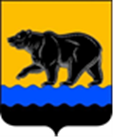 СЧЁТНАЯ ПАЛАТА ГОРОДА НЕФТЕЮГАНСКА16 мкрн., д. 23, помещение № 97, г. Нефтеюганск, Ханты-Мансийский автономный округ - Югра(Тюменская область), 628310, телефон: 20-30-54, факс: 20-30-63 е-mail: sp-ugansk@mail.ru______________________________________________________________________________________ЗАКЛЮЧЕНИЕна проект изменений в муниципальную программу 
города Нефтеюганска «Укрепление межнационального и межконфессионального согласия, профилактика экстремизма в городе Нефтеюганске»Счётная палата города Нефтеюганска на основании статьи 157 Бюджетного кодекса Российской Федерации, Положения о Счётной палате города Нефтеюганска, утверждённого решением Думы города Нефтеюганска от 22.12.2021 № 56-VII, рассмотрев проект изменений в муниципальную программу города Нефтеюганска «Укрепление межнационального и межконфессионального согласия, профилактика экстремизма в городе Нефтеюганске» (далее – проект изменений), сообщает следующее:1. При проведении экспертно-аналитического мероприятия учитывалось наличие экспертизы:1.1. Департамента финансов администрации города Нефтеюганска на предмет соответствия проекта муниципальной программы бюджетному законодательству Российской Федерации и возможности финансового обеспечения его реализации из бюджета города Нефтеюганска.1.2. Департамента экономического развития администрации города Нефтеюганска на предмет соответствия:- требованиям, установленными нормативными правовыми актами Российской Федерации, автономного округа и города Нефтеюганска об инвестиционной деятельности, осуществляемой в форме капитальных вложений, а также в сфере управления проектной деятельностью;- Порядку принятия решения о разработке муниципальных программ города Нефтеюганска, их формирования, утверждения и реализации, утверждённому постановлением администрации города Нефтеюганска от 18.04.2019 № 77-нп «О модельной муниципальной программе города Нефтеюганска, порядке принятия решения о разработке муниципальных программ города Нефтеюганска, их формирования, утверждения и реализации» (далее – Порядок от 18.04.2019 № 77-нп);- структурным элементам, целям муниципальной программы;- срокам её реализации, задачам муниципальной программы;- целевым показателям, характеризующим результаты её реализации, целям муниципальной программы и её структурным элементам.2. Предоставленный проект изменений соответствует Порядку от 18.04.2019 № 77-нп.3. Проектом изменений планируется увеличить объём финансового обеспечения реализации муниципальной программы на 253,500 тыс. рублей, в том числе:	3.1. По структурному элементу «Проведение в образовательных организациях мероприятий по воспитанию патриотизма, культуры мирного поведения, по обучению навыкам бесконфликтного общения, а также умению отстаивать собственное мнение, противодействовать социально опасному поведению, в том числе вовлечению в экстремистскую деятельность, всеми законными средствами» департаменту образования администрации города Нефтеюганска предусмотрено дополнительное финансирование за счёт местного бюджета в размере 253,500 тыс. рублей, в том числе 2024 год – 84,500 тыс. рублей, 2025 год – 84,500 тыс. рублей, 2026 год – 84,500 тыс. рублей. 	Средства планируются на поставку футболок с логотипом в целях проведения городского фестиваля национальных культур «Нефтеюганск – город дружбы» МБОУ «Средняя общеобразовательная школа № 7».  	При этом, в целях недопущения нецелевого использования средств субсидии на выполнение муниципального задания, соисполнителю муниципальной программы - департаменту образования администрации города, следует учитывать, что расходы муниципального учреждения на проведение городского фестиваля должны соответствовать видам деятельности, закреплённым в Уставе учреждения, а также услугам (работам), предусмотренным в муниципальном задании.	4. Финансовые показатели, содержащиеся в проекте изменений, соответствуют расчётам, представленным на экспертизу.	Информацию о результатах рассмотрения рекомендации, содержащейся в настоящем заключении, необходимо предоставить в наш адрес в срок до 06.05.2024 года. Председатель 							              	   С.А. ГичкинаИсполнитель:начальник инспекторского отдела № 1  Портнова Людмила НиколаевнаТел. 8 (3463) 20-30-54Исх. от 23.04.2024 № СП-247-4